CONVOCATORIA PARA CONTRATACION DE SERVICIOS DE CONSULTORÍA PARA FORMULACIÓN DE PLANES DE GESTIÓN DE RECURSOS NATURALES ASOCIADOS A NEGOCIOS RURALES EN LA PROVINCIA DE HUAROCHIRÍ, DEPARTAMENTO DE LIMAUNIDAD ORGÁNICA QUE REQUIERE EL SERVICIOUnidad Coordinadora del Proyecto – UCP, del Proyecto “Mejoramiento y Ampliación de los Servicios Públicos para el Desarrollo Productivo Local en el Ámbito de la Sierra y la Selva del Perú-AVANZAR RURAL”; con domicilio en la Av. Arnaldo Márquez N° 1677 del distrito de Jesús María, provincia de Lima, departamento de Lima.FINALIDAD PÚBLICAEl servicio consiste en la formulación de 02 (dos) Planes de Gestión de Recursos Naturales (PGRNA) en bienes públicos, semipúblicos o comunales propuestos sobre la información generada en los mapeos provinciales, diagnósticos de recursos naturales elaborados por el proyecto y la identificación de necesidades en común en gestión de riesgos ambientales y climáticos de un mínimo de 03 (tres) Organizaciones de Pequeños Productores-OPP que ejecutan planes de negocios rurales provenientes del Componente 2 del Proyecto, identificando medidas ambientales, de adaptación y gestión climática de acuerdo a los Procedimientos de Evaluación Social, Ambiental y Climática (SECAP) asegurando la sostenibilidad ambiental de los negocios que puedan afectar las etapas de producción, transformación y comercialización de los mismos.Los PGRNA serán formulados desde un enfoque holístico e integral, asegurando su atención a las necesidades sobre los recursos naturales y gestión de riesgos ambientales y climáticos que estén ubicados fuera del entorno geográfico del negocio de las OPP y tomando en cuenta el enfoque de Género, juventud y pueblos indígenas en el Manejo de Recursos Naturales asociado a los Negocios rurales. En base a los PGRNA en ejecución se formularán los Programas Provinciales de Gestión de Recursos Naturales (PPGRN) para cada una de las provincias del área de intervención y serán actualizados cada año, según las convocatorias del proyecto.ANTECEDENTESEl Proyecto “Mejoramiento y Ampliación de los Servicios Públicos para el Desarrollo Productivo Local en el Ámbito de la Sierra y la Selva del Perú -AVANZAR RURAL” se viene ejecutando en virtud al Convenio de préstamo firmado entre el Gobierno Peruano y el Fondo Internacional de Desarrollo Agrícola (FIDA) a través del Programa de Desarrollo Productivo Agrario Rural-AGRORURAL del Ministerio de Desarrollo Agrario y Riego (MIDAGRI), y que, en el Componente 1 Aprovechamiento sostenible de los Recursos naturales en el desarrollo de los negocios rurales se busca mejorar la gestión del manejo sostenible de los recursos naturales (Públicos, semipúblicos y comunales) con enfoque de riesgo de clima en beneficio de los negocios rurales, por tanto asegurar los ingresos de las familias rurales. Para el cumplimiento de estos objetivos, el Proyecto ejecutará en sus ámbitos de intervención Planes de Gestión de Recursos Naturales (PGRNA) con enfoque ambiental y de clima que generen impacto en el desarrollo económico, social y ambiental en los territorios intervenidos, escalando a nuevas tecnologías en el manejo y gestión de los recursos naturales y adaptación al cambio climático garantizando la sostenibilidad de los negocios rurales, por ende, el desarrollo local territorial.OBJETIVO DE LA CONSULTORÍAObjetivo GeneralContratar los servicios de una persona jurídica o natural, que brinde los servicios de consultoría para la formulación de 02 Planes Gestión de Recursos Naturales en infraestructura natural y de conservación de recursos naturales en bienes públicos, semipúblicos o comunales ubicados en las áreas territoriales fuera de las parcelas de los socios de las OPP, y que sean asociados a los negocios rurales que ejecuta el Proyecto en la provincia de Huarochirí, provincia de Lima.Objetivos específicosFormular los PGRNA a partir de la identificación de los recursos naturales descritos en los mapeos provinciales, diagnósticos de recursos naturales elaborados por el proyecto y las necesidades en común para gestionar los riesgos ambientales y climáticos de un mínimo de 03 Organizaciones de Pequeños Productores-OPP que ejecutan planes de negocios rurales.  Identificar zonas frágiles de alto riesgo ambiental y climático asociado a los negocios rurales, y proponer medidas de acuerdo al SECAP en gestión de riesgos ambientales y climáticos, en coordinación con SERNANP y SERFOR.Presentar propuestas en PGRNA en territorios indígenas del ámbito del Proyecto (San Martín) atendiendo a los riesgos ambientales y climáticos asociados a los negocios rurales y dinámicas socioeconómicas vinculadas al uso del suelo y amenazas ambientales, referidos a la tenencia de la tierra y otras intervenciones del Estado.Productos/entregables.Los productos de la consultoría será la presentación de 02 PGRNA, cuyos entregables se detallan en el Item X. Los PGRNA comprenderá la propuesta de inversiones en manejo de Recursos naturales, mitigación y adaptación al cambio climático en bienes públicos, semipúblicos y comunales que se describen en el mapeo y diagnóstico de recursos naturales asociado a los negocios rurales del Proyecto Avanzar Rural en la provincia de Huarochirí, departamento de Lima, asegurando su sostenibilidad.PERFIL QUE DEBE CUMPLIR EL (LA) CONSULTOR (A)La consultoría podrá ser desarrollada por una persona jurídica o natural, con equipo técnico de respaldo y con RUC activo habido ante SUNAT, debiendo acreditar el perfil técnico del responsable de la consultoria según el siguiente detalle:ExperienciaCon título profesional en Ciencias ambientales, agrarias, agrícolas, forestales, geográficas, sociales o afines.Al menos 04 años de experiencia en formulación de proyectos en manejo de recursos naturales relacionados a gestión de riesgos ambientales y climáticos, conservación y manejo de servicios ecosistémicos, hídricos y biodiversidad. Habilidades en planificación, gestión y monitoreo de proyectos De preferencia con experiencia en gestión de riesgos de desastres o riesgos climáticos y dinámicas socioeconómicas en el territorio vinculadas al uso del suelo y amenazas ambientales; respecto a tenencia de la tierra sobre todo en territorios indígenasExperiencia en el manejo de equipos de trabajo interdisciplinarios De preferencia con experiencia de trabajo con poblaciones rurales (jóvenes, mujeres, indígenas)No estar impedido de trabajar con el Estado.Cumplimiento puntual de los compromisos y productos entregables acordados.Otros:Conocimiento y manejo de herramientas de recopilación, análisis y sistematización de información.Con gran capacidad analítica y de síntesis de información y excelentes habilidades de comunicación oral y escrita, así como facilidad en la elaboración de proyectos de inversión.Disponibilidad inmediata.DEFINICIONES Y ENFOQUE DEL PGRNAPlan de Gestión de Recursos Naturales (PGRNA)Es el instrumento para el desarrollo de inversiones para la gestión de los recursos naturales con enfoque de riesgo al cambio climático y ambiental en bienes públicos, semipúblico o comunales.Bien PúblicoEs aquel cuyo consumo o disfrute es para cualquier ciudadano y que ninguno puede ser discriminado para su uso ya que generalmente la gestión del bien está a cargo del Estado y bien comunal como su nombre lo indica es un bien común que pertenece a un grupo de familias que componen una comunidad).Los bienes de dominio público son inalienables e imprescriptibles. Los bienes de uso público pueden ser concedidos a particulares conforme a ley, para su aprovechamiento económico (Artículo 73 de la Constitución política del Perú).Enfoque del PGRNA Las inversiones en PGRNA tendrán un enfoque territorial por microcuenca y sub cuenca que generen impacto en el desarrollo económico, social y ambiental en los territorios intervenidos, escalando a nuevas tecnologías en el manejo y gestión de los recursos naturales y adaptación al cambio climático garantizando la sostenibilidad de los negocios rurales.En la formulación, en particular se tendrá en cuenta los enfoques de adaptación y gestión de riesgos climáticos; la estrategia de género, juventud y pueblos indígenas; las medidas ambientales, de adaptación y gestión de riesgos climáticos (Ver SECAP); las medidas recomendadas para incorporar el enfoque ambiental y climático en los PN.Población ObjetivoLa Población usuaria de los PGRNA provienen de los planes de negocios del Componente 2, que requieran atención con inversiones en PGRNA respecto a las necesidades en común en gestión de riesgos ambientales y climáticos en un promedio de 4 OPP (Mínimo 3 OPP), con participación de mujeres y jóvenes rurales, y según corresponda con comunidades nativas. Estas sustentarán información de la disponibilidad y compromiso en la ejecución del PGRNA en bienes públicos, semipúblicos y/o comunales con la finalidad de asegurar la sostenibilidad ambiental asociado a los negocios rurales que vienen ejecutando.ACTIVIDADES DEL SERVICIOPara el desarrollo del servicio, la consultora, tendrá en cuenta lo siguiente:Coordinar con el Equipo Técnico del Componente 1 en la Oficina Zonal respecto al recojo de la información física y digital de los mapeos y diagnósticos provinciales en manejo de recursos naturales y gestión de riesgos ambientales y climáticos asociado a los negocios rurales, el registro de necesidades de gestión de riesgos ambientales y climáticos elaborado con las organizaciones demandantes provenientes del Componente 2 y la pre identificación de bienes públicos, semi públicos y/o comunales elaborados en las propuestas de los mapeos, así como por el Equipo Técnico del Proyecto.Revisar toda la información registrada en el Mapeo y otras herramientas regionales y locales de Planificación del territorio, como el Plan de Desarrollo Concertado y planes de vida en el caso de comunidades campesinas y nativas, planes locales y/o proyectos en ejecución y/o programados en el Programa Multianual de inversiones PMI 2021-2023 de los Sectores Agricultura y Ambiente relacionado a Manejo de recursos naturales y gestión de riesgos ambientales y climático.Visita de campo para la participación activa de las organizaciones demandantes para la toma de datos de información primaria a través de procesos participativos teniendo en cuenta los mecanismos adecuados para la participación y escucha de las mujeres, jóvenes e indígenas, de manera que se puedan recoger sus necesidades específicas, siendo necesario que se establezcan pautas mínimas respecto a las medidas planteadas en la Evaluación Social Ambiental y Climática-SECAP.Realizar coordinación con las instituciones del Estado que desarrollen obras de infraestructura comunal en recursos naturales (Ej. PSI, Sierra Azul, municipalidades, etc.), con injerencia en la gestión de zonas de amortiguamiento, zonas de influencia de áreas protegidas, para reducir riesgos de afectación a zonas vulnerables, e identificar oportunidades de sinergia en particular el mantenimiento o mejora de los servicios ecosistémicos, como SERNANP, SERFOR y los Gobiernos Regionales que tengan competencias transferidas en materia forestal y de fauna silvestre.Coordinar con instancias de titulación y saneamiento de la propiedad rural, organizaciones indígenas, comunidades, Direcciones de los Gobiernos Regionales-GORE que tengan asignada esta función, a fin de obtener información de conflictos de uso de la propiedad y/o superposición de títulos habilitantes o similares que permitan determinar el estado actual de las propiedades propuestas para la intervención del PGRNA.Asegurar se responda a las necesidades sobre los recursos naturales y gestión de riesgos ambientales y climáticos asociados a los planes de negocios a través de la implementación de medidas de adaptación y mitigación al cambio climático fuera del entorno geográfico del negocio de la OPP que estén fuera de la parcela, por tanto, serán necesidades que no están en las parcelas o en entorno de los socios de las OPP.Incluir en el presupuesto total del PGRNA, la tramitación de las licencias ambientales, CIRA y otros permisos que correspondan previo al inicio de la ejecución del mismo. así como la revisión especializada de los mapeos provinciales; así como también considerar este proceso en el cronograma de implementación del PGRNA.En la formulación del PGRNA deberá coordinar y lograr los aportes que provengan de alianzas estratégicas con los actores locales, las mismas que pueden ser sustentadas mediante convenios y/o actas de acuerdo orientadas a apalancar financiamiento (Gobiernos provinciales, distritales, juntas de regantes, proyectos, programas, ONG’s, etc.).ALCANCES PARA LA EJECUCIÓN DEL PGRNA8.1 Tipología de actividades PGRNALas propuestas de PGRNA deben estar orientadas de acuerdo al SECAP (Ver Anexo), que atiendan medidas de mitigación de riesgos ambientales y su adaptación a la variabilidad climática que aplique en bienes públicos, semipúblicos y comunales, en el entorno geográfico de los Planes de negocios de las OPP. Incorporarán una serie de actividades relacionadas con el manejo de recursos naturales, (agua, suelo, bosque) y gestión de riesgos ambientales y climáticos preferentemente en actividades de Infraestructura Natural  que serán construidas, generadas o rehabilitadas según la identificación de necesidades comunes de las organizaciones de pequeños productores respecto a gestión de los recursos naturales y gestión climática para los PN.Los tipos de PGRNA estarán orientados en siembra y cosecha de agua, construcción de zanjas de infiltración, sistemas de riego, conservación de suelos, rehabilitación de andenes, defensas ribereñas, manejo de pastizales naturales, reforestación con especies nativas, revegetación con especies nativas, barreras rompevientos. manejo de manantes, puquiales, defensa ribereña, control de fajas marginales, diques para control de cárcavas, construcción de cochas, muros de contención, entre otros.Con respecto a las propuestas de PGRNA en infraestructura de riego y sistemas de riego, éstos deberán ser formulados preferentemente con materiales de la zona ó con materiales que no alteren el medio ambiente (Geomembrana), asimismo para la formulación podrán tomar como referencia los “Lineamientos para la incorporación de la gestión del riesgo en un contexto de cambio climático en el marco del Sistema Nacional de Programación Multianual y Gestión de Inversiones” , como un instrumento metodológico en el proceso de identificación, formulación y evaluación de proyectos de inversión y en caso de identificarse infraestructura física se tendrá que canalizar a proyectos o programas especiales.8.2 Plazo de ejecuciónEl plazo para la ejecución de los PGRNA será hasta de 20 meses, incluyendo el cierre y su liquidación, y estará en función a la oportunidad y tiempo de ejecución de los PN vinculados al ámbito donde se implementa el PGRNA8.3 Presupuesto y financiamientoEl monto por cada PGRNA por parte del Proyecto Avanzar Rural es referencial, siendo de hasta S/. 330,000.00 incluyendo la mano de obra calificada y en parte de la no calificada, pudiéndose considerar el aporte complementario de la mano de obra no calificada por las organizaciones usuarias.El financiamiento de los PGRNA será asumido al 100% por el Proyecto, así como los cofinanciamientos que se logren, que serán incorporados al total del costo, si fuera así el Proyecto asumirá lo que le correspondería hasta S/. 330,000. Los fondos provenientes de alianzas estratégicas estarán orientados a acciones complementarias de los PGRNA.8.4	Licencias ambientales, Certificado de inexistencia de restos arqueológicos (CIRA) y otros permisos.Los PGRNA que requieran licencias ambientales, CIRA y otros permisos; serán tramitados por la entidad prestadora de servicios especializadas en manejo y gestión de recursos naturales y adaptación al cambio climático (Personas naturales o jurídicas) que ejecutará el PGRNAEl presupuesto para estos permisos y licencias corresponderán según lo programado en la formulación del PGRNA y serán transferidos en el marco del contrato entre el NEC Proyecto Avanzar Rural o Comunidad Campesina/Nativa con la entidad prestadora de ser el caso.8.5	Viabilidad del PGRNAPara la viabilidad técnica ambiental/cambio climático de los PGRNA, se considerará al menos que califiquen con los siguientes parámetros:Viabilidad TécnicaUbicación del PGRNA; teniendo en cuenta el mapeo y diagnóstico provincial de manejo de recursos naturales.Coherencia de las actividades propuestas con las condiciones del territorio y la oferta de recursos naturales existente. Población objetivo, considerar que el PGRNA atenderá como mínimo a 45 pequeños productores, considerados beneficiarios directos. Además de beneficiarios indirectos generando impacto en la población objetivo.Que las actividades propuestas en el PGRNA contribuyan al cierre de Brechas identificadas por el sector agropecuario.Otras vinculadas con los criterios de priorización de PGRNA(Anexo 01)Viabilidad Ambiental y climáticoCoherencia de las medidas propuestas que atiendan con los riesgos ambientales y climáticos identificados por las organizaciones demandantes e identificados en las consultorías de Mapeo de recursos.Que las actividades propuestas tengan coherencia con el aprovechamiento racional     de los recursos naturalesOtras vinculadas con los Criterios de priorización de PGRNA (Se adjunta).8.6 Modalidad de ejecución de PGRNAEn la formulación de los PGRNA, se deberá considerar la modalidad a ejecutar. Los PGRNA serán ejecutados mediante dos modalidades:A través de la UCP:	A través de un promedio de 04 organizaciones (Mínimo 03) que identifican necesidades en manejo de recursos naturales y gestión de riesgos ambientales y climáticos para que sus negocios rurales provenientes del Componente 2 del Proyecto no se vean afectados y que mediante acuerdo eligen a una organización líder quien solicita a la UCP la del PGRNA en bienes públicos y semipúblicos fuera del entorno geográfico de sus Planes de negocios que ejecutan.A través de Comunidades Campesinas y Comunidades NativasSi los territorios a intervenir son activos de Comunidades Campesinas y Comunidades Nativas, las OPP (Mínimo 03) conjuntamente con la Comunidad analizan sus problemas y posibles acciones a ejecutar, luego de firmar un acuerdo de compromiso entre ellas para participar activamente en el PGRNA, siendo la comunidad que solicita a la UCP el apoyo para la formulación y la ejecución respectiva.PROPUESTA DEL ESQUEMA DE DESARROLLO DEL ESTUDIOContenido del PGRNA.Los PGRNA considerarán mínimamente los siguientes aspectos:Resumen ejecutivoAspectos generalesNombre del PGRNA AlcancesPoblación objetivo: Organizaciones ó comunidades beneficiarias directas e indirectas y su relación con los Planes de negocios del Componente 2 que ejecutan, descripción por género, juventud e interculturalidad.Ubicación geográfica del PGRNA en el territorioLocalización de los bienes públicos semipúblicos o comunales a intervenir y su relación con la ubicación de los Planes de negocios de las organizaciones beneficiarias, distancias y tiempos. Marco de ReferenciaPolíticas en la que se enmarca el PlanAntecedentesIdentificación3.1 Diagnóstico situacional actual	    3.1.1 Área de estudio y área de influencia      3.1.2 Servicios que brinda el PGRNALos involucrados del PGRNADefinición del Problema, sus causas y efectoAnálisis de Causas y efectos del Problema  Planteamiento del PGRNAObjetivo generalObjetivos específicosDeterminación de la BrechaIdentificación y selección de actividades para la ejecución de los PGRNACaracterización de las obras de infraestructura natural que será construida o habilitadas. Identificación de riesgos ambientales y climáticos y zonas de alto riesgo vinculados al alcance geográfico del Plan.Propuesta de Medidas ambientales, de adaptación y gestión de riesgos climáticos y su vinculación con los riesgos identificados, que apliquen en bienes públicos, semipúblicos o comunales de acuerdo al SECAPAlianzas estratégicas para el desarrollo del Plan (aliados, responsabilidades y aportes)Revisión de capacidades de las organizaciones responsables de la gestión del recurso natural y acciones de fortalecimiento para el mantenimiento y sostenibilidad de la infraestructura naturalIndicadoresCronogramaPresupuesto, financiadores Anexos: Planos, croquis, memoria descriptiva, detalle de costos unitarios.LUGAR DE EJECUCIÓN DEL SERVICIO Y PLAZO DE PRESENTACIÓN Plazo: Treinta (30) días calendarios, el cual se detalla a continuación:PRODUCTOS ESPERADOS O ENTREGABLESEntregable 1. Plan de trabajo aprobado por la UCP.Entregable 2. Documento conteniendo todo el diagnóstico de acuerdo al esquema indicado en el ítem X del presente documento, aprobado por la UCP.FORMA Y LUGAR DE ENTREGA DEL PRODUCTO Forma: El responsable del servicio presentará el segundo entregable en físico 03 originales del producto requerido y en digital 03 CD (con la información de los productos), debidamente visados.Lugar: El lugar de presentación de los servicios será en la mesa de partes de la sede del proyecto Avanzar Rural, cito en la Av. Arnaldo Márquez 1677 Jesús María, Lima.PLAZO DEL SERVICIOEl plazo necesario para la realización del servicio es de treinta (30) días calendario.Inicio a partir del día siguiente de la recepción de la Orden de Servicio.COSTO REFERENCIAL DEL SERVICIO Y FORMA DE PAGOEl valor referencial del servicio es de S/ 16,000.00 (dieciséis mil soles) para la realización de las tareas encargadas incluyendo todos los impuestos de ley, y a todo costo.La forma de pago es el siguiente:20% a la presentación del Plan de Trabajo (Entregable 1).80% a la presentación completa del PGRNA (Entregable 2).Para el pago deberá presentar su comprobante de pago, con las formalidades que exige la Ley y el Reglamento de Comprobantes de Pago.  SISTEMA DE CONTRATACIÓNEl presente procedimiento se rige por el sistema a suma alzadaCONFORMIDAD DEL SERVICIOLa conformidad del servicio será emitida por la Coordinadora Ejecutiva del Proyecto, previo informe técnico del especialista del Componente 1 del Proyecto, en un plazo que no excederá los 05 días hábiles de recibido el servicio.PENALIDADESPenalidad por Mora en la ejecución de la prestación:Si el contratista incurre en retraso injustificado en la ejecución de las prestaciones objeto del contrato, LA ENTIDAD le aplica automáticamente una penalidad por mora por cada día de atraso, de acuerdo a la siguiente fórmula:Donde:F = 0.25 para plazos mayores a sesenta (60) días o;F = 0.40 para plazos menores o iguales a sesenta (60) días.El retraso se justifica a través de la solicitud de ampliación de plazo debidamente aprobado. Adicionalmente, se considera justificado el retraso y en consecuencia no se aplica penalidad, cuando EL CONTRATISTA acredite, de modo objetivamente sustentado, que el mayor tiempo transcurrido no le resulta imputable. En este último caso la calificación del retraso como justificado por parte de LA ENTIDAD no da lugar al pago de gastos generales ni costos directos de ningún tipo, conforme el numeral 162.5 del artículo 162 del Reglamento de la Ley de Contrataciones del Estado.Este tipo de penalidad puede alcanzar un monto máximo equivalente al diez por ciento (10%) del monto del contrato vigente.Cuando se llegue a cubrir el monto máximo de la penalidad por mora, LA ENTIDAD puede resolver el contrato por incumplimientoCONFIDENCIALIDAD DE LA INFORMACIÓN El proveedor del presente servicio se compromete y obliga a no difundir a terceros la información obtenida, bajo responsabilidad de las acciones legales pertinentes por parte de la entidad, en caso suceda lo contrario.Toda la información y/o documentación generada como parte del servicio será de RN en asociación a negocios rurales, actividad 1.1.2.2 Planes de Gestión de RRNN en el desarrollo de negocios rurales - PGRNA.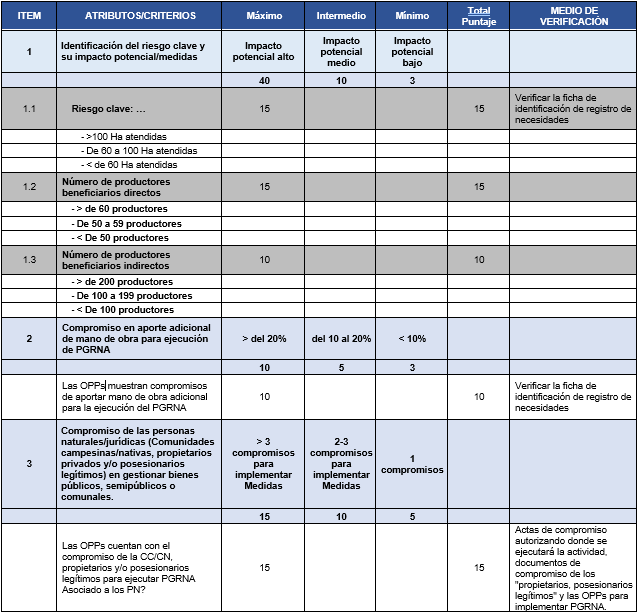 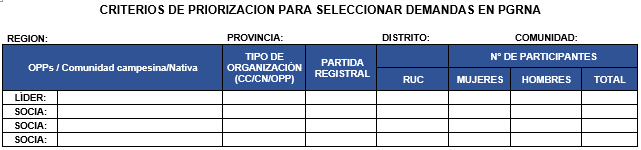 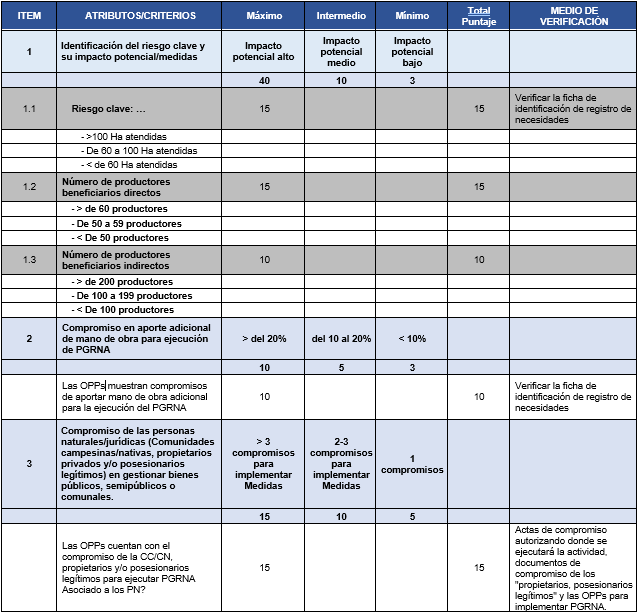 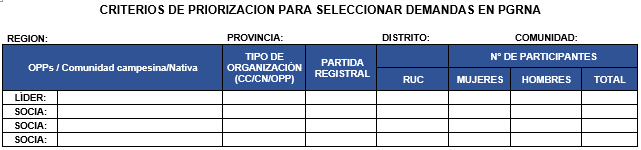 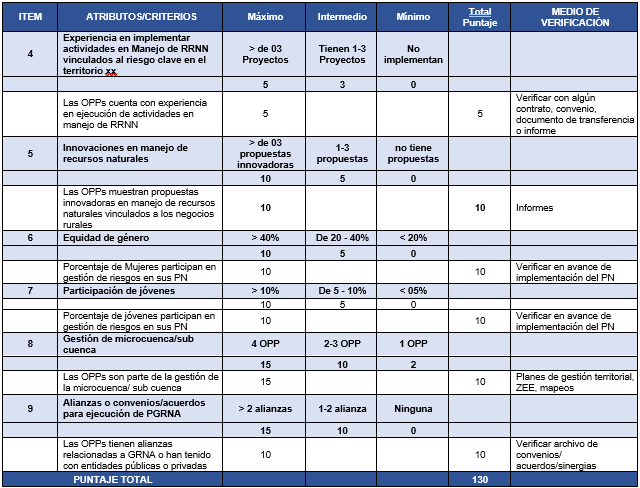 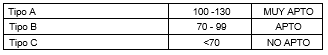 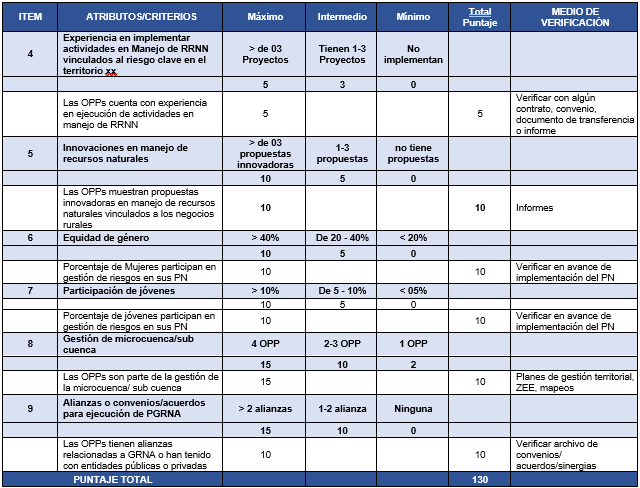 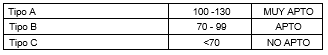 XIX.- REQUISITOS DE CALIFICACIÓNEXPERIENCIA La experiencia mínima será de 04 años en formulación de proyectos en manejo de recursos naturales relacionados a gestión de riesgos ambientales y climáticos, conservación y manejo de servicios ecosistémicos, hídricos y biodiversidad el mismo que se computará, desde la obtención del título universitario del consultor.La experiencia del consultor se acreditará con cualquiera de los siguientes documentos: (i) copia simple de contratos y su respectiva conformidad o (ii) constancias o (iii) certificados o (iv) cualquier otra documentación que, de manera fehaciente demuestre la experiencia del consultor.CALIFICACIONES B.1. FORMACIÓN ACADÉMICA:La formación académica; tener título profesional Universitario. Los documentos de grados y títulos y certificaciones requerida será verificado por el comité de selección en el Registro Nacional de Grados Académicos y Títulos Profesionales en el portal web de la Superintendencia Nacional de Educación Superior Universitaria - SUNEDU a través del siguiente link: https://enlinea.sunedu.gob.pe//.En caso de que el ítulo profesional requerido no se encuentre registrado en el Colegio de Ingenieros del Perú, el postor debe presentar la copia del diploma respectivo a fin de acreditar la formación académica requerida.XX .- PROCESO DE SELECCIÓNXXI.- FACTORES DE EVALUACIONPara determinar la oferta con el mejor puntaje y el orden de prelación de las ofertas, se considera lo siguiente:DETERMINACIÓN DEL PUNTAJE TOTALUna vez evaluadas las propuestas técnica y económica se procederán a determinar el puntaje total de las mismas.El puntaje total de las propuestas será el promedio ponderado de ambas evaluaciones, obtenido de la siguiente fórmula:PTPi = c1 PTi + c2 PEiDonde: PTPi 	= Puntaje total del postor iPTi	   	= Puntaje por evaluación técnica del postor iPEi   	= Puntaje por evaluación económica del postor iSe aplicarán las siguientes ponderaciones:c1  	  	= Coeficiente de ponderación para la evaluación técnica. = c1 ≤ 0.70c2  		= Coeficiente de ponderación para la evaluación económica. = 0.30 ≤ c2 Donde: c1 + c2 = 1.00ANEXO Nº 1SeñoresCOMITÉ DE SELECCIÓN, Presente.-El que se suscribe, [……………..], postor y/o Representante Legal de [CONSIGNAR EN CASO DE SER PERSONA JURÍDICA], identificado con [CONSIGNAR TIPO DE DOCUMENTO DE IDENTIDAD] N° [CONSIGNAR NÚMERO DE DOCUMENTO DE IDENTIDAD], con poder inscrito en la localidad de [CONSIGNAR EN CASO DE SER PERSONA JURÍDICA] en la Ficha Nº [CONSIGNAR EN CASO DE SER PERSONA JURÍDICA] Asiento Nº [CONSIGNAR EN CASO DE SER PERSONA JURÍDICA],DECLARO BAJO JURAMENTO que la siguiente información se sujeta a la verdad:Autorización de notificación por correo electrónico:… [CONSIGNAR SÍ O NO] autorizo que se notifiquen al correo electrónico indicado las siguientes actuaciones: Solicitud de la descripción a detalle de todos los elementos constitutivos de la oferta. Solicitud de subsanación de los requisitos para perfeccionar el contrato.Solicitud al postor que ocupó el segundo lugar en el orden de prelación para presentar los documentos para perfeccionar el contrato.Respuesta a la solicitud de acceso al expediente de contratación.Notificación de la orden de serviciosAsimismo, me comprometo a remitir la confirmación de recepción, en el plazo máximo de dos (2) días hábiles de recibida la comunicación.[CONSIGNAR CIUDAD Y FECHA]ANEXO Nº 2DATOS DEL POSTOREDUCACION SUPERIOR CONDUCENTE A GRADO O TÍTULO PROFESIONAL(Inserte más filas si fuera necesario, en el nivel que le corresponda)EDUCACION ESPECIALIZADA(Inserte más filas si fuera necesario)EXPERIENCIA EN LA ESPECIALIDAD(Inserte más filas si fuera necesario)AUTORIZACIÓN DE NOTIFICACIÓN POR CORREO ELECTRÓNICOAutorización de notificación por correo electrónico:… [CONSIGNAR SÍ O NO] autorizo que se notifiquen al correo electrónico indicado las siguientes actuaciones: Solicitud de subsanación de los requisitos para perfeccionar el contrato.Solicitud al postor que ocupó el segundo lugar en el orden de prelación para presentar los documentos para perfeccionar el contrato.Respuesta a la solicitud de acceso al expediente de contratación.Asimismo, me comprometo a remitir la confirmación de recepción, en el plazo máximo de dos (2) días hábiles de recibida la comunicación.Declaro bajo juramento que los datos escritos son el fiel reflejo de la verdad.[CONSIGNAR CIUDAD Y FECHA]Firma:					…………………………………………Nombres y apellidos del postor:	…………………………………………DNI:					…………………………………………ANEXO N°03                                                  DECLARACIÓN JURADA Yo,………………………………………… identificado(a) con DNI Nº ……………y con domicilio en ………………………..DECLARO BAJO JURAMENTONo tener grado de parentesco hasta el cuarto grado de consanguinidad, segundo de afinidad y por razón de matrimonio con los trabajadores del NEC AVANZAR RURAL.La presente Declaración Jurada para prevenir casos de Nepotismo, la presento dentro del marco de la Ley Nº 26771, y su Reglamento aprobado por Decreto Supremo Nº 021-2000-PCM y sus modificatorias. Lima,……….. de …………..de 20………………..                                                       ………………………………………                                                                    FIRMA                                                                      DNI: ANEXO Nº 4DECLARACIÓN JURADA SeñoresCOMITÉ DE SELECCIÓN, Presente.-Mediante el presente el suscrito, postor y/o Representante Legal de [CONSIGNAR EN CASO DE SER PERSONA JURÍDICA], declaro bajo juramento: No haber incurrido y me obligo a no incurrir en actos de corrupción, así como a respetar el principio de integridad. No tener impedimento para postular en el procedimiento de selección ni para contratar con el Estado, conforme al artículo 11 de la Ley de Contrataciones del Estado.Conocer las sanciones contenidas en la Ley de Contrataciones del Estado y su Reglamento, así como las disposiciones aplicables de la Ley N° 27444, Ley del Procedimiento Administrativo General. Participar en el presente proceso de contratación en forma independiente sin mediar consulta, comunicación, acuerdo, arreglo o convenio con ningún proveedor; y, conocer las disposiciones del Decreto Legislativo Nº 1034, Decreto Legislativo que aprueba la Ley de Represión de Conductas Anticompetitivas.Conocer, aceptar y someterme a las bases, condiciones y reglas del procedimiento de selección.Ser responsable de la veracidad de los documentos e información que presento en el presente procedimiento de selección.Comprometerme a mantener la oferta presentada durante el procedimiento de selección y a perfeccionar el contrato, en caso de resultar favorecido con la buena pro.[CONSIGNAR CIUDAD Y FECHA]………………………….………………………..Firma, Nombres y Apellidos del postor oRepresentante legal, según correspondaANEXO  N° 05DECLARACION JURADA DE NO TENER ANTECEDENTES PENALES NI POLICIALESYo………………………………………… identificado con DNI N° ………………, con domicilio      legal      en      …………………………………………….      distrito      de…………………., provincia  de  ………………., departamento de ............................; declaro bajo juramento que No tengo antecedentes penales ni policiales.Asumo la responsabilidad civil y/o penal de cualquier acción de verificación posterior que compruebe la falsedad de la presente Declaración Jurada.lugar, ……….. de .................2021.ANEXO Nº 6DECLARACIÓN JURADA DE CUMPLIMIENTO DE LOS TÉRMINOS DE REFERENCIASeñoresCOMITÉ DE SELECCIÓN, Presente.-Es grato dirigirme a usted, para hacer de su conocimiento que luego de haber examinado las bases y demás documentos del procedimiento de la referencia y, conociendo todos los alcances y las condiciones detalladas en dichos documentos, el postor que suscribe ofrece el servicio de [CONSIGNAR EL OBJETO DE LA CONVOCATORIA], de conformidad con los Términos de Referencia que se indican en el numeral 3.1 del Capítulo III de la sección específica de las bases y los documentos del procedimiento.[CONSIGNAR CIUDAD Y FECHA]…….………………………….…………………..Firma, Nombres y Apellidos del postor oRepresentante legal o común, según correspondaANEXO Nº 7PRECIO DE LA OFERTASeñoresCOMITÉ DE SELECCIÓN, Presente.-Es grato dirigirme a usted, para hacer de su conocimiento que, de acuerdo con las bases, mi oferta es la siguiente:El precio de la oferta [CONSIGNAR LA MONEDA DE LA CONVOCATORIA] incluye todos los tributos, seguros, transporte, inspecciones, pruebas y, de ser el caso, los costos laborales conforme  a la legislación vigente, así como cualquier otro concepto que pueda tener incidencia sobre el costo del servicio a contratar; excepto la de aquellos postores que gocen de alguna exoneración legal, no incluirán en el precio de su oferta los tributos respectivos.[CONSIGNAR CIUDAD Y FECHA]……………………………….…………………..Firma, Nombres y Apellidos del postor oRepresentante legal o común, según correspondaDescripción de los productosPlazo (en días calendarios)Entregable N°1: Plan de trabajo conteniendo:Esquema del desarrollo del PGRNAMetodología Fuentes de información Herramientas de levantamiento de información Cronograma de trabajoHasta los 07 días calendarios del día siguiente de notificado de la orden de serviciosEntregable N°2: Documento en físico y digital (triplicado), conteniendo el PGRNA desarrollado de acuerdo al esquema según ítem X.Hasta los 30 días calendarios del día siguiente de notificado la orden de servicios.Penalidad Diaria =0.10 x monto vigentePenalidad Diaria =F x plazo vigente en díasEtapas y actividadesFecha de inicio1. Proceso de convocatoria y difusión06/10/202107/10/2021El proceso de convocatoria se realizará en dos modalidades:Publicación de convocatoria a través del portal web de la entidad: www.avanzarrural.peA través de carta de Invitación.El proceso de convocatoria se realizará en dos modalidades:Publicación de convocatoria a través del portal web de la entidad: www.avanzarrural.peA través de carta de Invitación.El proceso de convocatoria se realizará en dos modalidades:Publicación de convocatoria a través del portal web de la entidad: www.avanzarrural.peA través de carta de Invitación.2. Proceso de Inscripción y/o Postulación07/10/202111/10/2021(has ta 9 de la mañana)La inscripción se realizará en Mesa de Tramite Documentario del NEC Proyecto Avanzar Rural, sito en Av. Arnaldo Márquez Nº 1677 tercer piso - Jesús María - Lima, en el horario de 8:30 a 17:30.Presentación de Solicitud de Inscripción, Currículum Vitae  y documentos que acrediten los factores de evaluación, incluye los siguientes documentos:Currículum Vitae descriptivo, incluir en copia simple legible, todos los documentos, constancias y/o certificados que acrediten lo declarado en Curriculum Vitae. Declaración Jurada de datos del Postor Anexo Nº 1Formato hoja de vida anexo Nº 2Declaración Jurada de Ausencia de Nepotismo - Anexo Nº 3Declaración Jurada de no tener impedimento para contratar con el estado - Anexo N° 4 Declaración Jurada de no tener Antecedentes Penales ni Policiales - Anexo N° 5Declaración Jurada de cumplimiento de términos de referencia anexo Nº 6Precio de la oferta    anexo Nº 7La presentación de los sobres técnico y económico será hasta las 9 de la mañana del día 11 de octubre del 2021La inscripción se realizará en Mesa de Tramite Documentario del NEC Proyecto Avanzar Rural, sito en Av. Arnaldo Márquez Nº 1677 tercer piso - Jesús María - Lima, en el horario de 8:30 a 17:30.Presentación de Solicitud de Inscripción, Currículum Vitae  y documentos que acrediten los factores de evaluación, incluye los siguientes documentos:Currículum Vitae descriptivo, incluir en copia simple legible, todos los documentos, constancias y/o certificados que acrediten lo declarado en Curriculum Vitae. Declaración Jurada de datos del Postor Anexo Nº 1Formato hoja de vida anexo Nº 2Declaración Jurada de Ausencia de Nepotismo - Anexo Nº 3Declaración Jurada de no tener impedimento para contratar con el estado - Anexo N° 4 Declaración Jurada de no tener Antecedentes Penales ni Policiales - Anexo N° 5Declaración Jurada de cumplimiento de términos de referencia anexo Nº 6Precio de la oferta    anexo Nº 7La presentación de los sobres técnico y económico será hasta las 9 de la mañana del día 11 de octubre del 2021La inscripción se realizará en Mesa de Tramite Documentario del NEC Proyecto Avanzar Rural, sito en Av. Arnaldo Márquez Nº 1677 tercer piso - Jesús María - Lima, en el horario de 8:30 a 17:30.Presentación de Solicitud de Inscripción, Currículum Vitae  y documentos que acrediten los factores de evaluación, incluye los siguientes documentos:Currículum Vitae descriptivo, incluir en copia simple legible, todos los documentos, constancias y/o certificados que acrediten lo declarado en Curriculum Vitae. Declaración Jurada de datos del Postor Anexo Nº 1Formato hoja de vida anexo Nº 2Declaración Jurada de Ausencia de Nepotismo - Anexo Nº 3Declaración Jurada de no tener impedimento para contratar con el estado - Anexo N° 4 Declaración Jurada de no tener Antecedentes Penales ni Policiales - Anexo N° 5Declaración Jurada de cumplimiento de términos de referencia anexo Nº 6Precio de la oferta    anexo Nº 7La presentación de los sobres técnico y económico será hasta las 9 de la mañana del día 11 de octubre del 20213. Proceso de evaluación y selección del Consultor11/10/2021(desde 9.30 de la mañana)12/10/2021El Comité de Evaluación será designado por la Coordinación de la UCP quienes realizan las siguientes acciones:      El comité evalúa a los postores calificados asignando puntajes conforme a los siguientes factores:a) Experiencia en la especialidad: sesenta (60) puntos.b) Calificaciones: treinta (30) puntos.c) Entrevista      : diez (10) puntos.Evaluación curricular (11/10/2021):Se evaluarán los currículums vitae remitidos en la fecha y horarios establecidos en el cronograma de la convocatoria.En caso se presenten documentos en idiomas diferentes al español/castellano, se debe adjuntar la correspondiente traducción simple; con la identificación y suscripción de quien oficie de traductor.El tiempo de experiencia laboral será contabilizado de acuerdo a los documentos y/o constancias presentadas por el postulante Se determina el cumplimiento de los requisitos mínimos para la consultoría y, se califica a cada postulante como “Apto/a” si cumple con todos los requisitos mínimos o “No Apto/a” si no cumple con alguno de ellosFinalmente, se otorga el puntaje correspondiente sólo a los postulantes “Aptos/as” Entrevista Personal (12/10/2021):La Entrevista Personal se realizará a través del aplicativo Google Meet, la hora de entrevista será precisada en el Acta de Resultados de Evaluación Curricular.  Asimismo, el Comité Evaluador a través de el/la servidor/a a cargo de la evaluación enviará a cada uno de los postulantes, un mensaje a su correo electrónico, indicando el Link de conexión, recordando la hora y fecha de la entrevista personal, por lo que es responsabilidad de los/las postulantes revisar constantemente su correo electrónico y prever la operatividad de su cámara web y el micrófono respectivo. El postulante deberá unirse al video llamada portando su DNI y mostrarlo a través de su cámara web, a fin de comprobar su identidad y evitar el riesgo de suplantación. La entrevista tiene como objetivo evaluar los conocimientos, cualidades, desenvolvimiento, actitud y competencias del postulante requeridas para la consultoría a la cual postula.  En caso el/la postulante no se presente en la video llamada con el Comité Evaluador, se dará por finalizada la entrevista, dejando constancia de ello a través de un correo electrónico que se remitirá al postulante y en el Acta respectiva. Publicación de resultadosEl Comité de Evaluación será designado por la Coordinación de la UCP quienes realizan las siguientes acciones:      El comité evalúa a los postores calificados asignando puntajes conforme a los siguientes factores:a) Experiencia en la especialidad: sesenta (60) puntos.b) Calificaciones: treinta (30) puntos.c) Entrevista      : diez (10) puntos.Evaluación curricular (11/10/2021):Se evaluarán los currículums vitae remitidos en la fecha y horarios establecidos en el cronograma de la convocatoria.En caso se presenten documentos en idiomas diferentes al español/castellano, se debe adjuntar la correspondiente traducción simple; con la identificación y suscripción de quien oficie de traductor.El tiempo de experiencia laboral será contabilizado de acuerdo a los documentos y/o constancias presentadas por el postulante Se determina el cumplimiento de los requisitos mínimos para la consultoría y, se califica a cada postulante como “Apto/a” si cumple con todos los requisitos mínimos o “No Apto/a” si no cumple con alguno de ellosFinalmente, se otorga el puntaje correspondiente sólo a los postulantes “Aptos/as” Entrevista Personal (12/10/2021):La Entrevista Personal se realizará a través del aplicativo Google Meet, la hora de entrevista será precisada en el Acta de Resultados de Evaluación Curricular.  Asimismo, el Comité Evaluador a través de el/la servidor/a a cargo de la evaluación enviará a cada uno de los postulantes, un mensaje a su correo electrónico, indicando el Link de conexión, recordando la hora y fecha de la entrevista personal, por lo que es responsabilidad de los/las postulantes revisar constantemente su correo electrónico y prever la operatividad de su cámara web y el micrófono respectivo. El postulante deberá unirse al video llamada portando su DNI y mostrarlo a través de su cámara web, a fin de comprobar su identidad y evitar el riesgo de suplantación. La entrevista tiene como objetivo evaluar los conocimientos, cualidades, desenvolvimiento, actitud y competencias del postulante requeridas para la consultoría a la cual postula.  En caso el/la postulante no se presente en la video llamada con el Comité Evaluador, se dará por finalizada la entrevista, dejando constancia de ello a través de un correo electrónico que se remitirá al postulante y en el Acta respectiva. Publicación de resultadosEl Comité de Evaluación será designado por la Coordinación de la UCP quienes realizan las siguientes acciones:      El comité evalúa a los postores calificados asignando puntajes conforme a los siguientes factores:a) Experiencia en la especialidad: sesenta (60) puntos.b) Calificaciones: treinta (30) puntos.c) Entrevista      : diez (10) puntos.Evaluación curricular (11/10/2021):Se evaluarán los currículums vitae remitidos en la fecha y horarios establecidos en el cronograma de la convocatoria.En caso se presenten documentos en idiomas diferentes al español/castellano, se debe adjuntar la correspondiente traducción simple; con la identificación y suscripción de quien oficie de traductor.El tiempo de experiencia laboral será contabilizado de acuerdo a los documentos y/o constancias presentadas por el postulante Se determina el cumplimiento de los requisitos mínimos para la consultoría y, se califica a cada postulante como “Apto/a” si cumple con todos los requisitos mínimos o “No Apto/a” si no cumple con alguno de ellosFinalmente, se otorga el puntaje correspondiente sólo a los postulantes “Aptos/as” Entrevista Personal (12/10/2021):La Entrevista Personal se realizará a través del aplicativo Google Meet, la hora de entrevista será precisada en el Acta de Resultados de Evaluación Curricular.  Asimismo, el Comité Evaluador a través de el/la servidor/a a cargo de la evaluación enviará a cada uno de los postulantes, un mensaje a su correo electrónico, indicando el Link de conexión, recordando la hora y fecha de la entrevista personal, por lo que es responsabilidad de los/las postulantes revisar constantemente su correo electrónico y prever la operatividad de su cámara web y el micrófono respectivo. El postulante deberá unirse al video llamada portando su DNI y mostrarlo a través de su cámara web, a fin de comprobar su identidad y evitar el riesgo de suplantación. La entrevista tiene como objetivo evaluar los conocimientos, cualidades, desenvolvimiento, actitud y competencias del postulante requeridas para la consultoría a la cual postula.  En caso el/la postulante no se presente en la video llamada con el Comité Evaluador, se dará por finalizada la entrevista, dejando constancia de ello a través de un correo electrónico que se remitirá al postulante y en el Acta respectiva. Publicación de resultadosFACTORES DE EVALUACIÓN - OBLIGATORIOSFACTORES DE EVALUACIÓN - OBLIGATORIOSPUNTAJE / METODOLOGÍA PARA SU ASIGNACIÓNA.EXPERIENCIA EN LA ESPECIALIDAD60 puntosEvaluación:Se evaluará en función al tiempo de experiencia en la especialidad del consultor relacionado a elaboración de proyectos en Manejo de los Recursos Naturales y gestión de riesgos ambientales y climáticos.Se considerarán como trabajos o prestaciones similares a los siguientes:  Formulación de Proyectos de infraestructura de riego, reforestación, pastos, entre otros con enfoque de gestión ambiental y manejo de recursos naturales.De presentarse experiencia ejecutada paralelamente (traslape), para el cómputo del tiempo de dicha experiencia sólo se considerará una vez el periodo traslapado.Acreditación:Mediante la presentación de cualquiera de los siguientes documentos: (i) copia simple de contratos y su respectiva conformidad o (ii) constancias o (iii) certificados o (iv) cualquier otra documentación que, de manera fehaciente demuestre la experiencia del consultor.Más de [.04.] años: [60.] puntosDe [.02.1] hasta [04] años: 40.] puntosMás de [.01.] hasta [.02.] años: [.20.] puntosB.CALIFICACIONES 30 puntosB.1   FORMACIÓN ACADÉMICAFORMACIÓN ACADÉMICAEvaluación:Se evaluará en función del nivel de formación académica del consultor.Acreditación:El Título profesional será verificado por el comité de selección en el Registro Nacional de Grados Académicos y Títulos Profesionales en el portal web de la Superintendencia Nacional de Educación Superior Universitaria - SUNEDU a través del siguiente link: https://enlinea.sunedu.gob.pe/En caso el consignar el título profesional y/o grado (s) requerido(s)] no se encuentre inscrito en el referido registro, el postor debe presentar la copia del diploma respectivo a fin de acreditar la formación académica requerida.Grado de magister                 [15] puntosMaestría concluida                 [10] puntosB.2CAPACITACIÓNCAPACITACIÓNEvaluación:Se evaluará en función del tiempo de capacitación del consultor en Manejo de los Recursos Naturales y gestión de riesgos ambientales y climáticos.Acreditación:Se acreditarán con copia simple de las capacitaciones los documentos: Constancias, Certificados u otros documentos que acrediten., Más 360] horas lectivas:    [15] puntosMás de [100.] hasta [360] horas lectivas:                                                                    [10] puntosMás de [71] hasta [.100.] horas lectivas: [ 05] puntosC.ENTREVISTA10 puntosEvaluación:Se evaluará el dominio temático y habilidades a demostrar por el consultor, según los criterios y sub criterios establecidos.PUNTAJE TOTALPUNTAJE TOTAL100 puntosFACTOR DE EVALUACIÓN FACTOR DE EVALUACIÓN PUNTAJE / METODOLOGÍA PARA SU ASIGNACIÓNA.PRECIOPRECIOEvaluación:Se evaluará considerando el precio ofertado por el postor.Acreditación:Se acreditará mediante el registro en el SEACE o el documento que contiene el precio de la oferta (Anexo Nº 7), según corresponda.La evaluación consistirá en otorgar el máximo puntaje a la oferta de precio más bajo y otorgar a las demás ofertas puntajes inversamente proporcionales a sus respectivos precios, según la siguiente fórmula:Pi 	=     Om x PMP		 Oii= OfertaPi= Puntaje de la oferta a evaluarOi=Precio i  Om= Precio de la oferta más bajaPMP=Puntaje máximo del precio[100] puntosDECLARACIÓN JURADA DE DATOS DEL POSTORNombre, Denominación o Razón Social :Domicilio Legal :RUC :RUC :Teléfono(s) :MYPEMYPEMYPESíNoCorreo electrónico :Correo electrónico :Correo electrónico :Correo electrónico :Correo electrónico :Correo electrónico :Correo electrónico :……...........................................................Firma, Nombres y Apellidos del postor oRepresentante legal, según correspondaFORMATO DE HOJA DE VIDA APELLIDO PATERNOAPELLIDO MATERNONOMBRE(S)IDENTIFICACIONIDENTIFICACIONDNI o DOCUMENTO DE IDENTIDAD ANÁLOGORUC N°DOMICILIO ACTUALDOMICILIO ACTUALDOMICILIO ACTUALDOMICILIO ACTUALCALLE, JIRON O AVENIDAN°URBANIZACIONDISTRITO / PROVINCIA / REGIÓNTELEFONO(S)CORREO ELECTRÓNICONIVELNOMBRE DEL CENTRO SUPERIOR DE ESTUDIOSESPECIALIDAD PROFESIONALCIUDAD-PAISGRADO ALCANZADODoctorMaestroBachillerTítulo profesionalNOMBRE DEL CENTRO SUPERIOR DE ESTUDIOSNOMBRE DEL CURSO ESPECIALIZADOCIUDAD-PAISFecha inicioFecha finDuración en horasTIPO DE DOCUMENTONombre de la empresa u organizaciónNombre de la empresa u organizaciónFecha de inicio en la empresa u organizaciónFecha de inicio en la empresa u organizaciónFecha de fin en la empresaCargos desempeñadosCiudad PaísCiudad PaísFecha inicioFecha FinTipo de docu-
mento que acreditaTipo de docu-
mento que acreditaNombre de persona para solicitar referenciasTeléfono de la referen-
ciaDescripción de funcionesDescripción de funcionesImportanteLa notificación dirigida a la dirección de correo electrónico consignada se entenderá válidamente efectuada cuando la Entidad reciba acuse de recepción.CONCEPTOPRECIO TOTAL TOTAL